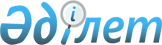 Об утверждении квалификационных требований и перечня документов, подтверждающих соответствие им, для деятельности по разработке, производству, торговле, использованию гражданских пиротехнических веществ и изделий с их применениемПриказ Министра внутренних дел Республики Казахстан от 8 января 2015 года № 6. Зарегистрирован в Министерстве юстиции Республики Казахстан 27 февраля 2015 года № 10353.
      Сноска. Заголовок - в редакции приказа Министра сельского хозяйства РК от 27.06.2023 № 515 (вводится в действие по истечении шестидесяти календарных дней после дня его первого официального опубликования).
      В соответствии с подпунктом 1-1)  пункта 1 статьи 12 Закона Республики Казахстан от 16 мая 2014 года "О разрешениях и уведомлениях", ПРИКАЗЫВАЮ:
      1. Утвердить прилагаемые Квалификационные требования и перечень документов, подтверждающие соответствие им, для деятельности по разработке, производству, торговле, использованию гражданских пиротехнических веществ и изделий с их применением.
      Сноска. Пункт 1 - в редакции приказа Министра сельского хозяйства РК от 27.06.2023 № 515 (вводится в действие по истечении шестидесяти календарных дней после дня его первого официального опубликования).


      2. Комитету административной полиции Министерства внутренних дел Республики Казахстан обеспечить:
      1) государственную регистрацию настоящего приказа в Министерстве юстиции Республики Казахстан;
      2) в течение десяти календарных дней после государственной регистрации настоящего приказа его направление на официальное опубликование в периодические печатные издания и в информационно-правовую систему "Әділет";
      3) размещение настоящего приказа, на интернет-ресурсе Министерства внутренних дел Республики Казахстан.
      3. Начальникам департаментов внутренних дел областей, городов Астаны и Алматы организовать изучение настоящего приказа сотрудниками соответствующих служб и обеспечить его неукоснительное исполнение.
      4. Контроль за исполнением настоящего приказа возложить на заместителя министра внутренних дел генерал-майора полиции Тургумбаева Е.З.
      5. Настоящий приказ вводится в действие по истечении двадцати одного календарного дня после дня его первого официального опубликования.
      "СОГЛАСОВАНО"
      Министр национальной экономики
      Республики Казахстан
      _______________ E. Досаев
      26 января 2015 года
      "СОГЛАСОВАНО"
      Министр по инвестициям и развитию
      Республики Казахстан
      _______________ А. Исекешев
      "__" ____________ 2015 года
      "СОГЛАСОВАНО"
      И.о. Министра по инвестициям и развитию
      Республики Казахстан
      ___________ Ж. Касымбек
      20 января 2015 год Квалификационные требования и перечень документов,
подтверждающие соответствие им, для осуществления
деятельности по разработке, производству, торговле и
использованию гражданских пиротехнических веществ и изделий с
их применением
      Сноска. Квалификационные требования и перечень документов с изменениями, внесенными приказами Министра внутренних дел РК от 06.02.2020 № 91 (вводится в действие по истечении двадцати одного календарного дня после его первого официального опубликования); от 27.06.2023 № 515 (вводится в действие по истечении шестидесяти календарных дней после дня его первого официального опубликования). Квалификационные требования и перечень документов,
подтверждающие соответствие им, для осуществления деятельности
по приобретению гражданских пиротехнических веществ и изделий с
их применением для юридических лиц
      Сноска. Приложение 2 исключено приказом Министра внутренних дел РК от 19.05.2016 № 530 (вводится в действие по истечении двадцати одного календарного дня после дня его первого официального опубликования).
					© 2012. РГП на ПХВ «Институт законодательства и правовой информации Республики Казахстан» Министерства юстиции Республики Казахстан
				
Министр
генерал-лейтенант полиции
К. КасымовПриложение 1
к приказу Министра внутренних дел
Республики Казахстан
от 8 января 2015 года № 6
№ п/п
Квалификационные требования включают наличие:
Документы
Примечание
1
2
3
4
Общие требования и документы для вида деятельности по разработке, производству, торговле и использованию гражданских пиротехнических веществ и изделий с их применением для юридических лиц
Общие требования и документы для вида деятельности по разработке, производству, торговле и использованию гражданских пиротехнических веществ и изделий с их применением для юридических лиц
Общие требования и документы для вида деятельности по разработке, производству, торговле и использованию гражданских пиротехнических веществ и изделий с их применением для юридических лиц
Общие требования и документы для вида деятельности по разработке, производству, торговле и использованию гражданских пиротехнических веществ и изделий с их применением для юридических лиц
1
Отсутствие противопоказаний, связанных с осуществлением заявляемой деятельности (психическое заболевание, алкоголизм или наркомания) у лиц, претендующего доступ к пиротехническим изделиям
Медицинские справки об отсутствии противопоказаний, связанных с осуществлением заявляемой деятельности (психическое заболевание, алкоголизм или наркомания)
Медицинские противопоказания, связанные с осуществлением заявляемой деятельности (психическое заболевание, алкоголизм или наркомания), сотрудник территориальных органов полиции получает из соответствующих государственных информационных систем
2
отсутствие судимости у лица, имеющие доступ к пиротехническим изделиям 
Справка об отсутствии судимости.
Получение с автоматизированной информационной системы комитета по правовой статистике и специальных учетов Генеральной прокуратуры
Для подвида деятельности по разработке гражданских пиротехнических веществ и изделий с их применением юридическим лицам
Для подвида деятельности по разработке гражданских пиротехнических веществ и изделий с их применением юридическим лицам
Для подвида деятельности по разработке гражданских пиротехнических веществ и изделий с их применением юридическим лицам
Для подвида деятельности по разработке гражданских пиротехнических веществ и изделий с их применением юридическим лицам
3
На праве собственности или аренды складов для хранения готовой пиротехнической продукции, соответствующих требованиям правил противопожарной безопасности и обеспечивающих сохранность, учет и возможность проверки наличия учитываемой продукции
Документы, подтверждающие право собственности или аренды на склад для хранения готовой пиротехнической продукции.Акты приемки в эксплуатацию данного объекта, систем и установок пожарной автоматики
4
комплекта конструкторско-технологической и эксплуатационной документации (чертеж, технические условия, технологический процесс, инструкция (рекомендации) по эксплуатации (применению), обеспечивающей полную передачу информации, необходимой для обеспечения безопасности и потребительских свойств изделия при производстве, хранении, перевозке, реализации, применении и утилизации
Комплект нормативно-технических документов в области разработки пиротехнических веществ и изделий.
5
аккредитованной лабораторной базы для проведения научно-исследовательских и опытно-конструкторских работ
Техническая документация, копия аттестата аккредитации.
6
соответствия требованиям органов внутренних дел по порядку хранения, сохранности и учета гражданских пиротехнических веществ и изделий с их применением
Документ не представляется
После подачи заявления сотрудником органа внутренних дел производится обследование объекта, помещения. Форма завершения – составляется акт о проверке объекта согласно приложению 20 к Инструкции по организации деятельности подразделений органов внутренних дел по контролю в сфере оборота гражданского и служебного оружия, утвержденной приказом Министра внутренних дел Республики Казахстан № 313 зарегистрированного в Реестре государственной регистрации нормативных правовых актов № 13694 (далее – Приказ № 313)
Для подвида деятельности по производству гражданских пиротехнических веществ и изделий с их применением юридическим лицам
Для подвида деятельности по производству гражданских пиротехнических веществ и изделий с их применением юридическим лицам
Для подвида деятельности по производству гражданских пиротехнических веществ и изделий с их применением юридическим лицам
Для подвида деятельности по производству гражданских пиротехнических веществ и изделий с их применением юридическим лицам
7
комплекта конструкторско-технологической и эксплуатационной документации (чертеж, технические условия, технологический процесс, инструкция (рекомендации) по эксплуатации (применению), обеспечивающей полную передачу информации, необходимой для обеспечения безопасности и потребительских свойств изделия при производстве, хранении, перевозке, реализации, применении и утилизации
Комплект нормативно-технических и научно-технических документов по вопросам производства, хранения, реализации, применения и утилизации пиротехнических веществ и изделий.
8
На праве собственности или аренды производственно-технической базы, предназначенные для производства, хранения и утилизации пиротехнических изделий и отвечающей установленным требованиям, включающей наличие:технологического и вспомогательного оборудования, в установленном порядке допущенного к выполнению технологических операций;склада для хранения готовой пиротехнической продукции, соответствующего требованиям правил противопожарной безопасности и обеспечивающего сохранность, учет и возможность проверки наличия учитываемой продукции;аккредитованной лабораторной базы для проведения научно-исследовательских и опытно-конструкторских работ, или договора с аккредитованной лабораторной базой на оказание услуг по проведению испытаний пиротехнических веществ и изделий;специально оборудованной территории для проведения контрольных испытаний пиротехнических изделий;специально оборудованного автотранспорта для перевозки пиротехнических изделий;средств противопожарной защиты (пожарной сигнализации и пожаротушения), противопожарного водоснабжения, необходимых для ликвидации пожара и расчетного запаса специальных средств, плана действий персонала на случай пожара
Документы, подтверждающие право собственности или аренды на производственно-техническую базу, оборудования и аппаратуру.Акты приемки в эксплуатацию данного объекта, систем и установок пожарной автоматики
9
инструкций, положений и нормативно-технических документов по безопасному производству работ 
Инструкция, положение и нормативно-технические документы по безопасному производству работ.
10
соответствия требованиям органов внутренних дел по порядку хранения, сохранности и учета гражданских пиротехнических веществ и изделий с их применением
Документ не представляется
Приказ № 313
Для подвида деятельности по использованию гражданских пиротехнических веществ и изделий с их применением юридическим лицам
Для подвида деятельности по использованию гражданских пиротехнических веществ и изделий с их применением юридическим лицам
Для подвида деятельности по использованию гражданских пиротехнических веществ и изделий с их применением юридическим лицам
Для подвида деятельности по использованию гражданских пиротехнических веществ и изделий с их применением юридическим лицам
11
На праве собственности или аренды специально оборудованных помещений для реализации и складов для хранения готовой пиротехнической продукции, соответствующих требованиям правил противопожарной безопасности и обеспечивающих сохранность, учет и возможность проверки наличия учитываемой продукции
Документы, подтверждающие право собственности или аренды на склад для хранения готовой пиротехнической продукции.Акты приемки в эксплуатацию данного объекта, систем и установок пожарной автоматики
12
на праве собственности или аренды специально оборудованного автотранспорта для перевозки пиротехнических изделий
Документы, указывающие на наличие специально оборудованного автотранспорта для перевозки пиротехнических изделий.
13
наличие специального оборудования технического назначения, позволяющего использовать гражданские пиротехнические вещества и изделия с их применением.
Документы, указывающие на наличие специального оборудования технического назначения, позволяющего использование гражданских пиротехнических веществ и изделий с их применением, определяющие его технические характеристики и безопасность использования.
14
соответствия требованиям органов внутренних дел по порядку хранения, сохранности и учета гражданских пиротехнических веществ и изделий с их применением
Документ не представляется
Приказ № 313
Для подвида деятельности по торговле гражданскими пиротехническими веществами и изделиями с их применением юридическим лицам
Для подвида деятельности по торговле гражданскими пиротехническими веществами и изделиями с их применением юридическим лицам
Для подвида деятельности по торговле гражданскими пиротехническими веществами и изделиями с их применением юридическим лицам
Для подвида деятельности по торговле гражданскими пиротехническими веществами и изделиями с их применением юридическим лицам
15
На праве собственности или аренды специально оборудованных помещений для реализации готовой пиротехнической продукции, соответствующего требованиям правил противопожарной безопасности и обеспечивающих сохранность, учет и возможность проверки наличия учитываемой продукции
Документы, подтверждающие право собственности или аренды на помещения для реализации готовой пиротехнической продукции.Акты приемки в эксплуатацию данного объекта, систем и установок пожарной автоматики
16
На праве собственности или аренды склада для хранения пиротехнических изделий соответствующих требованиям правил противопожарной безопасности:обеспечивающих сохранность учет и возможность проверки наличия учитываемой продукции (в случае хранения пиротехнических изделий свыше норм положенности в помещении для реализации готовой пиротехнической продукции)
Документы, подтверждающие право собственности или аренды на помещения для реализации и склад для хранения готовой пиротехнической продукции.Акты приемки в эксплуатацию данного объекта, систем и установок пожарной автоматики
17
на праве собственности или аренды специально оборудованного автотранспорта для перевозки пиротехнических изделий
Документы, подтверждающие право собственности или аренды на автотранспорт для перевозки пиротехнических изделий.
18
соответствия требованиям органов внутренних дел по порядку хранения, сохранности и учета гражданских пиротехнических веществ и изделий с их применением
Документ не представляется
Приказ № 313Приложение 2
к приказу Министра внутренних дел
Республики Казахстан
от 8 января 2015 года № 6